Zrenjanin, 28.10.2016.     								           Del. broj:   13 – 1729O B A V E Š T E N J E            Opšta bolnica «Đorđe Joanović» Zrenjanin, kao naručilac u otvorenom postupku JN 27/2016 – KESE ZA UZIMANJE KRVI, obaveštava potencijalne ponuđače da je izvršena izmena konkursne dokumentacije i to(izmene su obeležene crvenom bojom):1. U delu III  USLOVI ZA UČEŠĆE U POSTUPKU JAVNE NABAVKE IZ ČL. 75. I 76. ZJN I UPUTSTVO KAKO SE DOKAZUJE ISPUNJENOST TIH USLOVA, Dodatni uslovi, tačka 4 dodatnih slova – dokaz, delovi teksta konkursne dokumentacije se menjaju i sada glase:„Potrošni materijal za uzorkovanje krvi  (vacutainer epruvete za uzimanje uzoraka: jedna epruveta sa antikoagulansom K2 EDTA  4ml i jedna serumska 6ml) mora biti uračunat u cenu kese.- Kese za trombocite (K3) treba da obezbede čuvanje trombocita 5 dana.“2. U delu SPECIFIKACIJA PONUDE SA STRUKTUROM CENA, obrazac 2 ponude, u tabelarnom pregledu menjaju se količine kesa za krv kod stavki od 1 do 3, a stavka 4 se briše, pa sad glasi:  U delu KONFIGURACIJA  KESA  ZA UZIMANJE KRVI ispod tabelarnog pregleda, deo teksta se menja i sada glasi:„U svom sastavu kese moraju da imaju povratnu zaštitnu iglu, adapter za vacuum epruvetu, predonacijsku kesu za bakteriološku zaštitu. Potrošni materijal za uzorkovanje krvi  (vacutainer epruvete za uzimanje uzoraka: jedna epruveta sa antikoagulansom  K2 EDTA  4ml i jedna serumska 6ml) mora biti uračunat u cenu kese.  Glavna kesa mora da ima dva porta (ulaza). Igle moraju da budu pravilno silikonisane i oštre kako bi se obrzbedile uspešne i bezbolne punkcije vene. Kese za trombocite (K3) treba da obezbede čuvanje trombocita 5 dana.Za sve ponuđene kese za krv ponuđač dostavlja važeće rešenje ALIMS.                           -     Za vacutainer epruvetu sa antikoagulansom K2 EDTA  4ml i serumsku epruvetu 6ml ponuđač dostavlja važeće rešenje ALIMS.“	                                                       Komisija za JN 27/2016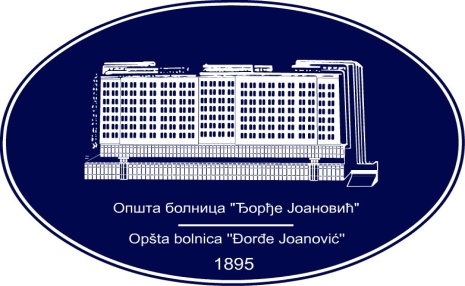 REPUBLIKA SRBIJA - AP VOJVODINAOPŠTA BOLNICA “Đorđe Joanović”Zrenjanin, ul. Dr Vase Savića br. 5Tel: (023) 536-930; centrala 513-200; lokal 3204Fax: (023) 564-104PIB 105539565    matični broj: 08887535Žiro račun kod Uprave za javna plaćanja 840-17661-10E-mail: bolnicazr@ptt.rs        www.bolnica.org.rs1.Kesa za krv K2 350 mlKom8002.Kesa za krv K2 450 mlKom10003.Kesa za krv K3 CPDA-SAGM450 mlKom3200